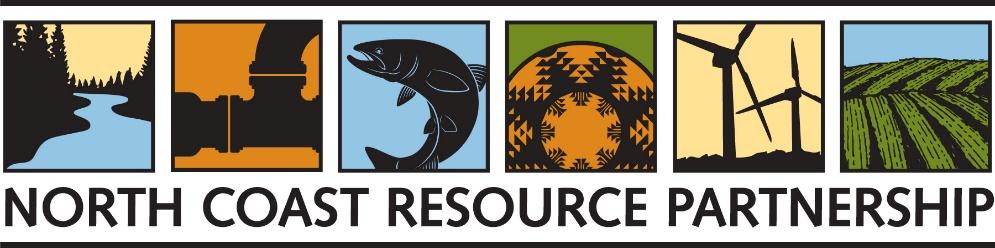 APPLICATION FOR PROJECT DEVELOPMENT TECHNICAL ASSISTANCEEXHIBIT APROPOSAL COVER PAGEProject Name Organization Name Organization Type Federally recognized Tribe California State Indian Tribe   Public agency  Local or state agency/special district  Resource Conservation District  Non-profit organization  Public utility   City or Town   Other:  Organization Economically Disadvantaged Community Status Tribal Community Economically Disadvantaged Community Severely Disadvantaged CommunityContact Name/TitleName: 	Title: 	Email: 	Phone Number (include area code): 	Organization Address (City, County, State, Zip Code): Authorized Representative (if different from the contact’s name)Name: 	Title: 	Email: 	Phone Number (include area code): 	Certification of Authority By signing below, the person executing the certificate on behalf of the proposer affirmatively represents that s/he has the requisite legal authority to do so on behalf of the proposer. Both the person executing this proposal on behalf of the proposer and proposer understand that the NCRP is relying on this representation in receiving and considering this proposal. The person signing below hereby acknowledges that s/he has read the entire Request for Proposals document and has complied with all requirements listed therein. Official Authorized to Sign for Proposal 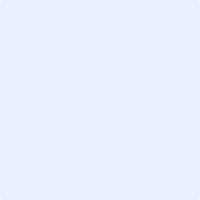 Signature Date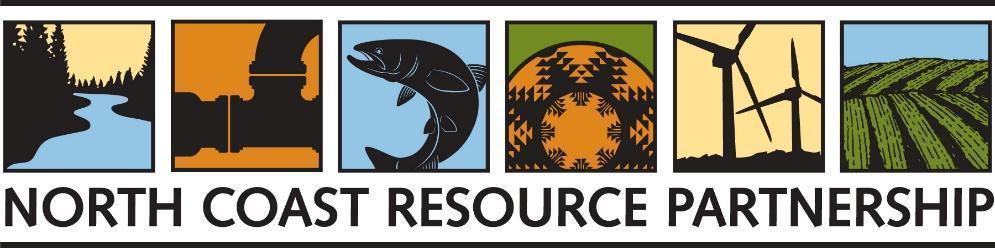 EXHIBIT BCONCEPT PROPOSAL TEMPLATEPlease complete a Concept Proposal for Project Development and Technical Assistance (maximum 5 pages) that demonstrates an understanding of the NCRP and funding partner goals and objectives, describes potential project activities that promote one or several of the following: forest/ watershed health, fuel load reduction, salmonid recovery, intra-regional cooperation, climate change mitigation/ adaptation, water quality/ supply, public health and economic vitality. The concept proposal must also demonstrate a clear need for Technical Assistance to develop the proposed project.Project Name:  Abstract of the project for which you are requesting technical assistance [750 characters max.]Detailed description of the project for which you are requesting technical assistance [2000 characters max.] The Project Description should include: the intended purpose of the project; a problem statement: why the project or process is needed; setting and background; the major components of the project or process; a description of how the project or process will be implemented (if known) and a summary of the expected/desired benefits.List and describe specific Project Goals/Objectives Describe the specific technical assistance needed to fully develop the project and why technical assistance is requested from your organization. Describe how the project addresses the NCRP Goals and ObjectivesBriefly describe the location and size of the project. Describe how the project provides direct benefits to a project area comprised of Tribes, Economically Disadvantaged Communities or Severely Disadvantaged Communities and list these communities. [NCRP Interactive Map]Describe how the project addresses the need of the communities listed above.List and describe the partnerships involved in the project and local and/or political support. List the estimated benefits expected to result from the proposed project.List any existing scientific studies, plans, designs or engineering reports related to the project for which you are requesting technical assistance project. List the approximate project cost and potential sources of grant and matching funds, including amounts and their status.List any upcoming Tribal, state, federal, philanthropic funding programs (IRWM, CAL FIRE, other) for which you intend to submit an implementation funding application.EXHIBIT CORGANIZATION STATEMENT OF QUALIFICATIONSPlease complete a statement of qualifications that briefly describes the organization’s key personnel and their qualifications and list/hyperlinks to examples of relevant work that support the proposalStatement of Qualifications